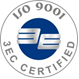 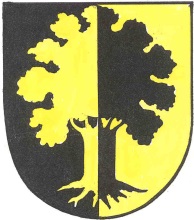 Město  Dubístarosta města – Ing. Petr PípalRuská 264, 417 01 Dubí 1, Tel: 417571041-2, fax: 417 571 399 ,  e-mail: info@mesto-dubi.czsvolává11. veřejné Zastupitelstvo města Dubí, které se bude konat dne  16. 04. 2020 od 10:00 hodin v Lidovém domě, Sadová 192, Dubí 3Z důvodu nařízení mimořádného opatření (zákon č. 258/2000 Sb. – ochrana obyvatelstva a prevence nebezpečí vzniku a rozšíření onemocnění COVID-19 způsobené novým koronavirem SARS-CoV-2) byl termín jednání 11. ZM odložen z plánovaného 25.03.2020 na 16.04.2020.Program:Kontrola usneseníMajetkoprávní záležitostiZveřejnění záměru prodat pozemek p. č. 391/1 k. ú. Dubí-Pozorka (TO 8/20)Bezúplatný převod pozemku p. č. 192/19 k. ú. Dubí u Teplic (TO 9/20)Zveřejnění záměru prodat část pozemku p. č. 478/1 k. ú. Mstišov (TO 10/20)Zveřejnění záměru prodat část pozemku p. č. 290 k. ú. Drahůnky (TO 11/20)Zveřejnění záměru prodat část pozemku p. č. 550/1 a pozemek p. č. 551/1 k. ú. Dubí u Teplic (TO 12/20)Zrušení předkupního práva na pozemek p. č. 885 k. ú. Dubí u Teplic (TO 13/20)Prodej pozemku st. p. č. 303 k. ú. Cínovec (TO 14/20)Zveřejnění záměru prodat části pozemků p. č. 299/1, p. č. 310 a p. č. 321 k. ú. Drahůnky (TO 16/20)Prodej části pozemku p. č. 496/1 a části pozemku p. č. 497/1 k. ú. Běhánky (TO 17/20)Bezúplatný převod pozemku p. č. 140/1 k. ú. Cínovec (TO 19/20)Zveřejnění záměru prodat část pozemku p. č. 295/2, pozemky p. č. 295/5 a p. č. 295/8 k. ú. Cínovec (TO 21/20)Zveřejnění záměru prodat část pozemku p. č. 698/2 k. ú. Dubí-Bystřice (TO 22/20)Prodej části pozemku p. č. 295 k. ú. Mstišov (TO 23/20)Prodej pozemku p. č. 227 a části pozemku p. č. 240/2 k. ú. Dubí-Pozorka (TO 24/20)Prodej pozemku p. č. 221 a části pozemku p. č. 219/1 k. ú. Drahůnky (TO 25/20)Rozpočtová opatřeníRozpočtové opatření č. 18/2020 (FO 3/20)Rozpočtové opatření č. 19/2020 (FO 4/20)RůznéŽádosti o poskytnutí individuálních dotací z rozpočtu města Dubí pro rok 2020  (MKZ 6/20)Návrh na vydání obecně závazné vyhlášky č. 2/2020, kterou se stanoví školské obvody spádových mateřských škol zřízených městem Dubí (OŠ 2/20)Způsob povolání JSDH města Dubí (OVV 11/20)Oprava kostela Nanebevzetí Panny Marie, Cínovec – poptávkové řízení (SD 1/20)Oprava kostela Nanebevzetí Panny Marie, Cínovec – výsledek poptávkového řízení (SD 2/20)Pořízení nové cisternové automobilové stříkačky (CAS) – Dodatek č. 2 ke kupní smlouvě (SD 3/20)Podpora komunitní sociální práce ve městě Dubí – Smlouva o partnerství (SD 4/20)Udělení výjimky ze směrnice města č. 01/2017 o zadávání veřejných zakázek malého rozsahu a zadání veřejné zakázky malého rozsahu „Rekonstrukce veřejného osvětlení v ul. Rokosovského a Sportovní“ (TO 15/20)Dodatek č. 17 ke Smlouvě o poskytnutí prostředků na předfinancování mezd zaměstnanců zařazených                       do programu veřejně prospěšných prací – prodloužení termínu (TO 18/20)Schválení výsledku výběrového řízení pro akci (TO 20/20)Dodatek č. 20 ke Smlouvě o dodávce služeb č. 104/2013 – prodloužení termínu (TO 26/20)Zápis č. 7. ze dne 26.02.2020 z jednání finančního výboru ZM DubíZápis č. 7. ze dne 17.02.2020 z jednání kontrolního výboru ZM DubíV Dubí   09. 04. 2020                                                                                                                               Ing. Petr Pípal                                                                                                                    starosta města Dubí                                           